Государственное бюджетное дошкольное учреждениедетский сад №14 Кировского районаНОД по Петербурговедению с использованием ИКТдля детей старшего дошкольного возраста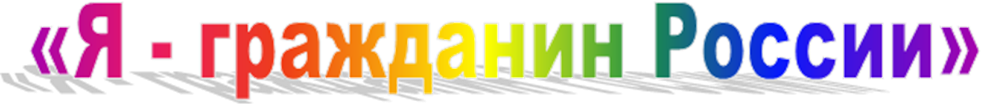 Составил воспитатель Кирилюк Алена АнатольевнаСанкт-Петербург 2015НОД  по теме:«Я — гражданин России»Цель: Познакомить обучающихся с основными символами России: гимном, гербом, флагом;Задачи:1. Образовательная: рассказать  обучающимся об основных символах России: гимне, гербе, флаге;2. Развивающая: способствовать расширению  кругозора обучающихся посредством содержательного и презентационного аспектов занятия;3. Воспитательная: способствовать формированию чувства патриотизма, уважения к символам своего государства посредством содержательного аспекта занятия;Оборудование: ноутбук; презентационный материал к занятию; символы государства: герб, гимн, флаг; портреты президентов; контуры гербов и флага для создания герба и флага кружка «Блистательный Санкт-Петербург»; музыка гимна Российской Федерации; свидетельство о рождении.План НОД по теме:«Я - гражданин России»I. Вступительная часть……………………………………… 5 мин1.Приветствие. Введение в тему занятия………………….. ...2 мин.2.Деление на  две команды – «Калинка» и «Малинка»………3мин.II. Основная часть……………………………………………25мин.1.Наша страна………………………………………………..….2мин.2. Символы  России……………………….……………..………5мин.3.Дидактическая игра: «Найди цвета флага России»…………5мин.4. Президент России…………………………………………….3мин.5. Физкультминутка………………………………...………….  5мин.6. Вы – граждане России………………………………………..5мин.III. Заключительная часть. Подведение  итогов………...10мин.1. Дидактическая игра  «Составь герб нашего кружка..………5мин.2.Чтение и заучивание стихотворения…………………………5минХод НОД по теме: «Я — гражданин России»I. Вступительная часть.1. Приветствие. Введение в тему занятия.    	Педагог: Здравствуйте,ребята!Сегодня мы с вами  поговорим о самом главном и важном для нас, о Родине. Нет на свете такого человека, который не любил бы свою родную землю. Родиной называют страну, в которой вы живете. Ребята, посмотрите на карту, как велика и необъятна наша Родина. Она больше любой другой страны мира.(Демонстрируется слайд №2)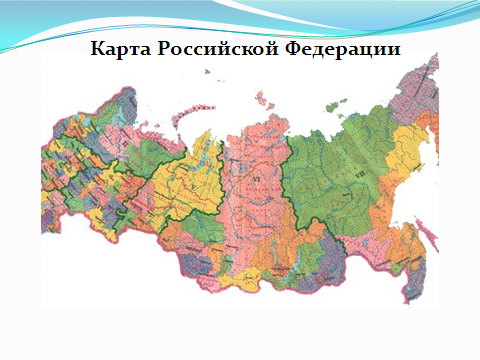 Педагог: - Итак, тема нашего занятия «Я – гражданин России». Ребята, прежде всего, мы, должны понять, что значит быть гражданином? Предлагаю вам немножко поиграть и посоревноваться.2. Деление на  две команды – «Калинка» и «Малинка»    	Педагог: Мы разделимся на  две команды – «Калинка» и «Малинка». Вам предстоит сегодня доказать, что вы являетесь достойными гражданами своей страны. (Обучающиеся делятся на две команды)II. Основная часть.Наша страна.1 конкурс:Блиц опрос:    	Педагог: Как называется, страна, в которой вы живете? 	(Обучающиеся отвечают на вопрос. Осуществляется фронтальная форма работы)     	Педагог: Правильно, Россия.(Демонстрируется слайд №3)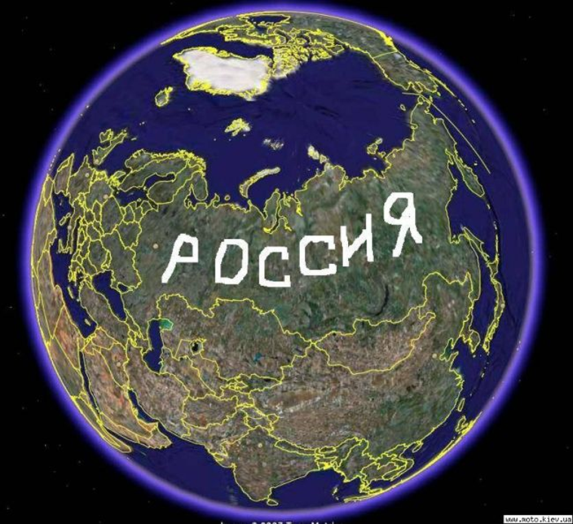     	Педагог: Какой город является столицей нашей Родины? (Обучающиеся отвечают на вопрос. Осуществляется фронтальная форма работы)Педагог: Молодцы, это  Москва.(Демонстрируется слайд №4)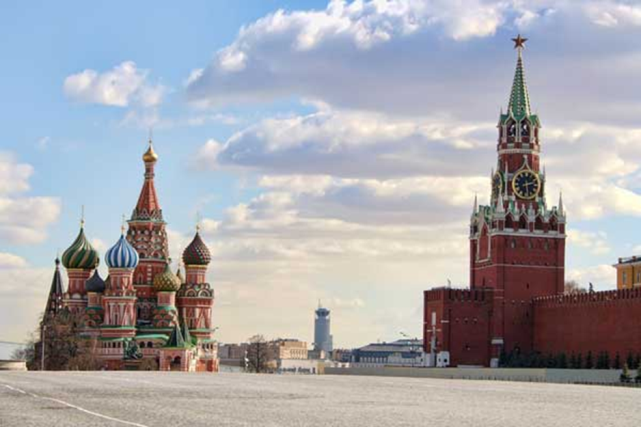 2. Символы  России.    	Педагог: Какие символы (отличительные знаки) государства вы знаете? (Обучающиеся отвечают на вопрос. Осуществляется фронтальная форма работы    	Педагог: Да, это Герб, гимн, флаг.(Демонстрируется слайд №5)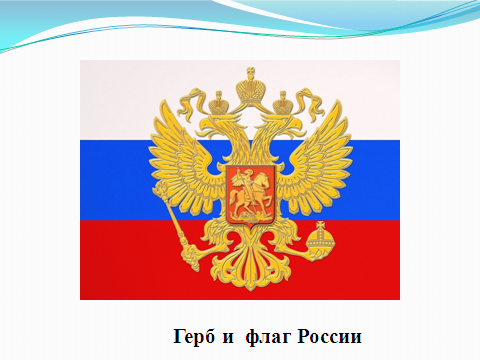     	Педагог: Ребята, а что такое  же такое гимн? В каких случаях исполняют гимн?(Обучающиеся отвечают на вопросы. Осуществляется фронтальная форма работы)    Педагог: Гимн – это торжественная песня или просто мелодия. Она исполняется в особых случаях. Например, в случае победы на международных соревнованиях. Тем самым выражается уважение к стране, за которую выступает спортсмен. Но гимн мы слушаем и в других случаях: в дни торжественных праздников, государственных собраний, во время парада. Когда исполняется гимн, люди встают. Мужчины должны снять головные уборы. При исполнении гимна России прошу всех встать. (Звучит гимн России)2 конкурс: «Символы России»I этап.    	Педагог: Герб – это отличительный знак, эмблема государства. Который есть у всякого государства. Найди на слайде герб России. Под какой цифрой изображен герб России?(Демонстрируется слайд №6)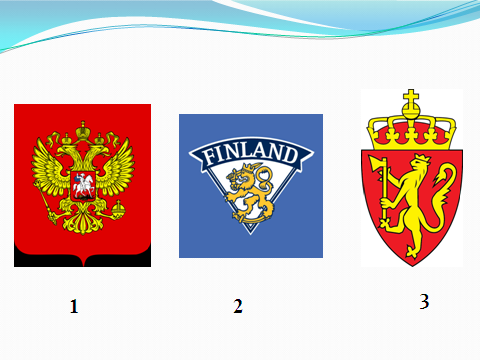     	Педагог: Молодцы, под цифрой 1! Какого цвета наш герб и что на нем изображено?(Обучающиеся отвечают на вопросы. Осуществляется фронтальная форма работы)    	Педагог: В поле красного щита расположен золотой двуглавый орёл. Две головы символизируют единство страны: она как бы смотрит одновременно на Запад и на Восток. В лапах орла – скипетр (посох) и держава (золотой шар). На груди орла красный щит с изображением святого Георгия, поражающего копьём змия. В России святой Георгий считался покровителем воинов и землепашцев. Таким образом, на российском гербе изображён христианский воин. Он символ добра. Он убивает копьём чёрного змия – символ зла.II этап.Педагог: Найдите  на слайде флаг России. Сколько на нём горизонтальных полос? Какого они цвета?(Обучающиеся отвечают на вопросы. Осуществляется фронтальная форма работы)	(Демонстрируется слайд №7)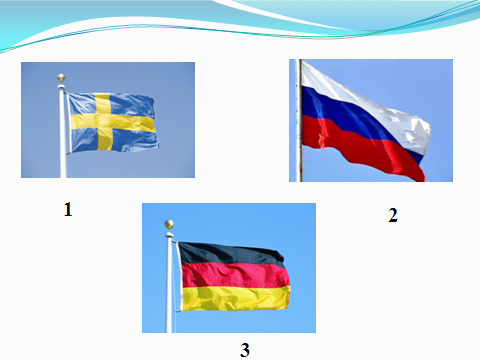     	Педагог: Эти цвета появились неслучайно. Белый цвет означает мир, чистоту. Синий цвет – верность и правду. Красный – храбрость. Под флагом солдаты идут в бой, чтобы защитить свою Родину. Флаг поднимают во время спортивных соревнований и в случае победы спортсменов, его вывешивают на улицах и зданиях во время торжеств и праздников.Дидактическая игра: «Найди цвета флага России».(Обучающимся предлагается из разноцветных лент выбрать те, которые соответствуют флагу России, обучающиеся выполняют задание, осуществляется групповая форма работы).4.  Президент России.III этап «Президент»    	Педагог:  Ребята, а  кто такой президент? (Обучающиеся отвечают на вопрос. Осуществляется фронтальная форма работы)    	Педагог: Правильно, ребята! Президент России – это глава государства. Кто является действующим президентом России?(Демонстрируется слайд №8)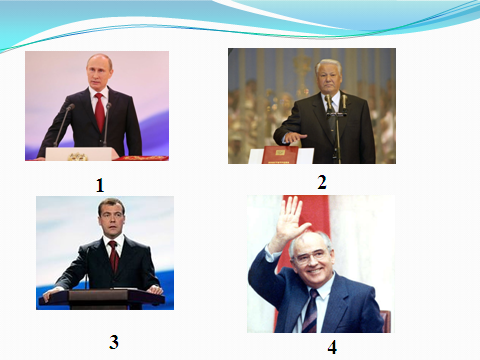     	Педагог: Под какой цифрой изображен портрет Президента? (Обучающиеся отвечают на вопрос. Осуществляется фронтальная форма работы)Педагог: Правильно, под цифрой 1. Президентом нашей страны является Владимир Владимирович Путин.5. Физкультминутка.Педагог: Ребята, я вижу, что немножко устали, поэтому предлагаю вам отдохнуть.(Осуществляется упражнение на координацию речи с движением).Жура – Жура – журавель,Облетал ты сто земель,Облетал, обходил,Крылья, ноги натрудил. Мы спросили журавля:«Где же лучшая земля? »Он ответил, пролетая:«Лучше нет родного края! »6. Вы – граждане России.Педагог: Итак, ребята, вы отдохнули. Теперь давайте вернемся к теме нашего занятия.    	Как вы думаете, ребята, с какого возраста человек является гражданином своей страны? (Обучающиеся отвечают на вопрос. Осуществляется фронтальная форма работы)    	Педагог: - С самого рождения ребенок является гражданином своей страны, и это его право. Вы – граждане России, россияне. В Конвенции о правах ребенка записано, что все дети должны иметь имя и гражданство. Когда вы родились, ваши родители зарегистрировали (то есть записали) вас, дав вам имя и фамилию в специальном учреждении – ЗАГСе. Этим ваши родители как бы представили Вас государству как новых граждан, и вы получили первый в своей жизни документ – свидетельство о рождении. 	(Педагог показывает обучающимся  свидетельство о рождении.) Педагог: Здесь, в этом документе записано, что вы – граждане своей страны, то есть граждане России.III. Заключительная часть. Подведение  итогов.1.  Дидактическая игра  «Составь герб нашего кружка».    	Ребята, сейчас вы «живете» в нашей группе «Блистательный Санкт-Петербург», и это тоже   является маленьким государством. Ребята, у него тоже должны быть отличительные символы. Я предлагаю вам сейчас придумать, как будет выглядеть флаг и герб нашей группы. Часто на гербах изображают животных или птиц, а также растения. Каждое животное и цвет, что - то символизирует. Вот, например орел, изображенный на нашем гербе - символ солнца, небесной силы, огня и бессмертия. Я сейчас вам расскажу, что означает каждый цвет и животное, а вы подумаете.Оранжевый цвет - цвет жизни и радости. Оранжевый цвет означает цвет силы, могущества, величия, ведь недаром солнце всегда оранжевого цвета. Желтый цвет означает счастье, веселье, смех. Зеленый – цвет упорства, твердости, жесткости, постоянства. Он повышает уверенность в себе. Голубой цвет - цвет покоя и равновесия. Синий цвет - цвет удачи. Еще синий цвет считают цветом стабильности, умиротворенности, глубоких мыслей и раздумий.Волк-это олицетворение свободы, независимости, силы и ловкости. Голубь - символ любви, мира и чистоты, ласточка является символом весны, возрождения. Медведь у многих народов ассоциируется с русским человеком, потому что обладает великой силой, довольно умное и хитрое животное и всегда может постоять за себя.Итак, ребята, как вы думаете, какое животное и цвет подойдут к нашему государству (кружку) больше всего?Я вам раздам картинки животных, шаблоны и формы, которые вы сами раскрашивали и фломастеры. Дидактическая игра  «Составь герб нашего кружка » 	(Обучающиеся из разных форм щитов и шаблонов животных, растений, предметов составляют герб кружка, осуществляется групповая форма работы).   	Педагог: Прошло много лет, уже давно нет рыцарей, современные солдаты не используют щиты. Но герб остался. Свой герб есть у каждой страны, города, района. Если вы внимательно рассмотрите герб любого  города, то вы можете узнать много интересного. Чаще всего герб по-прежнему изображают в виде старинного щита. Это означает, что в случае необходимости жители, все как один, встанут на защиту города, страны. На щите изображается то, чем город славится, гордится, дорожит.Дорогие ребята! Вам строить новую Россию, приумножать ее славу и богатства. Хотелось бы закончить наше занятие словами великого русского поэта Николая Алексеевича Некрасова: «Поэтом можешь ты не быть, но гражданином быть обязан». Ребята, а как вы понимаете данную мысль?(Обучающиеся высказывают свои предположения, осуществляется фронтальная форма работы)   Педагог: Действительно, ребята, вы правы. Какую бы профессию не выбрал себе человек, он должен гордится своей страной, знать ее основные символы, уважать сограждан и быть ее патриотом.Я уверена, что все вы вырастете и станете достойными гражданами своей страны.(Демонстрируется слайд №9)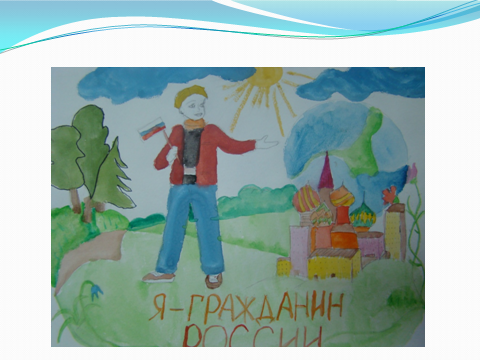 Чтение и заучивание стихотворения.  	 Педагог: А теперь ребята, послушайте стихотворение, и мы постараемся его все вместе выучить. Нет края на свете красивей,Нет Родины в мире светлей!Россия, Россия, Россия, –Что может быть сердцу милей?Кто был тебе равен по силе?Терпел пораженья любой!Россия, Россия, Россия, –Мы в горе и счастье – с тобой!Россия! Как Синюю птицу,Тебя бережём мы и чтим,А если нарушат границу,Мы грудью тебя защитим!И если бы нас вдруг спросили:"А чем дорога вам страна?"– Да тем, что для всех нас Россия,Как мама родная, – одна!(В. Гудимов)   	Педагог: Ребята, понравилось ли вам это стихотворение? Я думаю, что такое стихотворение мог написать истинный патриот своей Родины. Давайте, ребята, начнём учить это стихотворение. Спасибо, за вашу работу! До следующей встречи!